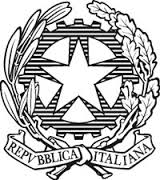 ISTITUTO COMPRENSIVO “FALCONE e BORSELLINO”UNITA’ DI APPRENDIMENTO N. 1DALLA PROGRAMMAZIONE ANNUALE D’ISTITUTOCOLLI DEL TRONTO, 11/09/2019                                                                                  LE  INSEGNANTIAnno scolasticoClassePlessoQuadrimestreTempi2019-20205^AppignanoCastoranoColliOffidaVilla S. Antonio1°SETTEMBREOTTOBRENOVEMBREDICEMBREGENNAIOTITOLODISCIPLINA/ESIAMO TUTTI COSÌSCIENZETRAGUARDI DI COMPETENZA (vedi Indicazioni Nazionali)L’alunno:-Sviluppa atteggiamenti di curiosità e modi di guardare il mondo che lo stimolano a cercare spiegazioni di quello che vede succedere. -Esplora i fenomeni con approccio scientifico: con l’aiuto dell’insegnante, dei compagni, in modo autonomo, osserva e descrive lo svolgersi dei fatti, formula domande, anche sulla base di ipotesi personali, propone e realizza semplici esperimenti.-Individua nei fenomeni somiglianze e differenze, fa misurazioni, registra dati significati, identifica relazioni spazio/temporali- Espone in forma chiara ciò che ha sperimentato, utilizzando un linguaggio appropriato.-Trova da varie fonti (libri, internet, discorsi degli adulti, ecc.) informazioni e spiegazioni sui problemi che lo interessano. -Ha consapevolezza della struttura e dello sviluppo del proprio corpo, nei suoi diversi organi e apparati, ne riconosce e descrive il funzionamento, utilizzando modelli intuitivi ed ha cura della sua salute.-Ha atteggiamenti di cura verso l’ambiente scolastico che condivide con gli altri; rispetta e apprezza il valore dell’ambiente sociale e naturale.COMPETENZE CHIAVE EUROPEECOMPETENZE CHIAVE DI CITTADINANZACOMPETENZE SPECIFICHEOBIETTIVI D’APPRENDIMENTOOBIETTIVI SPECIFICIA. COMUNICARE NELLA MADRELINGUAC. COMPETENZA MATEMATICA E COMPETENZE DI BASE IN SCIENZA E TECNOLOGIAD. COMPETENZA DIGITALEE. IMPARARE AD IMPARARE F. COMPETENZE SOCIALI E CIVICHEG. SPIRITO DI INIZIATIVA ED IMPRENDITORIALITÀA1- COMUNICARE E COMPRENDEREC3- RISOLVERE PROBLEMID1- ACQUISIRE E INTERPRETARE L’INFORMAZIONEE1- IMPARARE AD IMPARAREE3- INDIVIDUARE COLLEGAMENTI E RELAZIONIF1- COLLABORARE E PARTECIPARE F2- AGIRE IN MODO AUTONOMO E RE SPONSABILEG1- PROGETTAREOGGETTI, MATERIALI E TRASFORMAZIONI1- Esplora i fenomeni, osserva e descrive lo svolgersi dei fatti, formula domande e realizza semplici esperimenti.OSSERVARE E SPERIMENTARE SUL CAMPO2- Riconosce, descrive ed espone i fenomeni principali del mondo fisico e biologico utilizzando un linguaggio appropriato.L’UOMO, I VIVENTI E L’AMBIENTE3- Rispetta l’ambiente e il proprio corpo.1 a Acquisire e adottare un                  atteggiamento scientifico nell’esplorazione della     realtà.2a Conoscere la fisiologia e  comprendere il funzionamento del corpo umano come sistema complesso situato in un ambiente.3a Avere cura dell’ambiente e del proprio corpo dal punto di vista della salute-alimentare-motorio.1a1 Descrivere un’esperienza individuando gli elementi essenziali.1a2 Individuare un nucleo problematico e formulare ipotesi risolutive.1a3 Osservare e mettere in relazione.2a1 Conoscere la struttura e i principali componenti della cellula.2a2 Conoscere i principali tessuti dell’organismo umano.2a3 Conoscere il significato di organo e apparato.2a4 Conoscere la funzione e la struttura dello scheletro.2a5 Conoscere la funzione e la struttura dei muscoli.2a6 Conoscere la funzione e la struttura del sistema nervoso.     2a7 Conoscere la funzione e la struttura dell’apparato digerente.2a8 Conoscere la funzione e la struttura dell’apparato circolatorio.2a9 Conoscere la funzione e la struttura dell’apparato respiratorio.2a10 Conoscere la funzione e la struttura dell’apparato escretore.2a11 Conoscere la funzione e la struttura dell’apparato riproduttivo.2a12 Conoscere la funzione e la struttura degli organi di senso.3a1 Osservare e interpretare le trasformazioni ambientali naturali e quelle ad opera dell’uomo3a3 Sviluppare atteggiamenti di cura del proprio corpo.CONTENUTII concetti di spazio, forma, peso movimento, temperatura e calore.Il corpo umano.Comportamenti positivi per il rispetto e per la cura del proprio corpo.RACCORDI DISCIPLINARIITALIANO-TECNOLOGIA-EDUCAZIONE ALLA SALUTE- CITTADINANZA- EDUCAZIONE ALIMENTARE-ARTE.MODALITA’ DI OSSERVAZIONE  E VERIFICAMODALITA’ DI OSSERVAZIONE  E VERIFICACriteri:- prove individuate durante l’anno scolastico                                                - rispondenza tra le prove proposte e le attività effettivamente svolte.Criteri:- prove individuate durante l’anno scolastico                                                - rispondenza tra le prove proposte e le attività effettivamente svolte.PROVE SCRITTEPROVE ORALIPROVE ORALIPROVE PRATICHE Temi relazioni riassuntiX questionari apertiX prove oggettive□ prove oggettive condivisetesti da completareesercizi soluzione problemiX colloquio ins./allievo relazione su percorsi effettuatiX interrogazioni X discussione collettiva …………………………….. …………………………….X colloquio ins./allievo relazione su percorsi effettuatiX interrogazioni X discussione collettiva …………………………….. ……………………………. prove grafiche prove test motori prove vocali prove strumentali prove in situazione …………………………….. …………………………….X osservazione direttaCRITERI OMOGENEI DI VALUTAZIONECRITERI OMOGENEI DI VALUTAZIONECRITERI OMOGENEI DI VALUTAZIONECOMUNICAZIONECON LE FAMIGLIE□ livello di partenzaX evoluzione del processo di apprendimentoX metodo di lavoroX impegnoX partecipazioneX autonomiaX rielaborazione personale□ livello di partenzaX evoluzione del processo di apprendimentoX metodo di lavoroX impegnoX partecipazioneX autonomiaX rielaborazione personale□ livello di partenzaX evoluzione del processo di apprendimentoX metodo di lavoroX impegnoX partecipazioneX autonomiaX rielaborazione personaleX colloqui comunicazioni sul diarioX invio verificheX invio risultati ……………………………………….